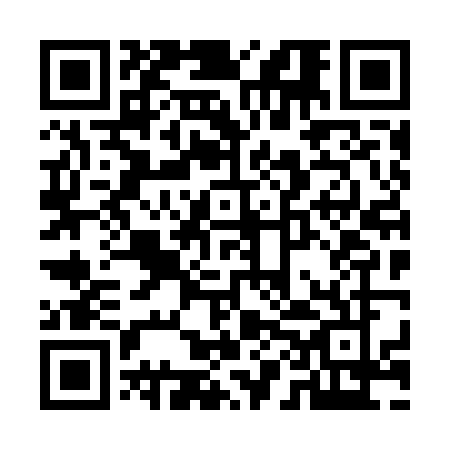 Prayer times for Domaine-Loyer, Quebec, CanadaWed 1 May 2024 - Fri 31 May 2024High Latitude Method: Angle Based RulePrayer Calculation Method: Islamic Society of North AmericaAsar Calculation Method: HanafiPrayer times provided by https://www.salahtimes.comDateDayFajrSunriseDhuhrAsrMaghribIsha1Wed4:055:4212:535:548:049:422Thu4:035:4012:535:558:069:443Fri4:015:3912:535:568:079:464Sat3:595:3712:525:578:089:475Sun3:565:3612:525:578:109:496Mon3:545:3412:525:588:119:517Tue3:525:3312:525:598:129:538Wed3:505:3212:526:008:139:559Thu3:495:3012:526:008:159:5710Fri3:475:2912:526:018:169:5911Sat3:455:2812:526:028:1710:0112Sun3:435:2612:526:028:1810:0213Mon3:415:2512:526:038:2010:0414Tue3:395:2412:526:048:2110:0615Wed3:375:2312:526:058:2210:0816Thu3:355:2212:526:058:2310:1017Fri3:345:2112:526:068:2410:1218Sat3:325:2012:526:078:2510:1319Sun3:305:1812:526:078:2710:1520Mon3:295:1712:526:088:2810:1721Tue3:275:1712:526:098:2910:1922Wed3:255:1612:526:098:3010:2023Thu3:245:1512:536:108:3110:2224Fri3:225:1412:536:118:3210:2425Sat3:215:1312:536:118:3310:2626Sun3:195:1212:536:128:3410:2727Mon3:185:1112:536:128:3510:2928Tue3:175:1112:536:138:3610:3029Wed3:155:1012:536:148:3710:3230Thu3:145:0912:536:148:3810:3331Fri3:135:0912:546:158:3910:35